Схема расположения земельного участка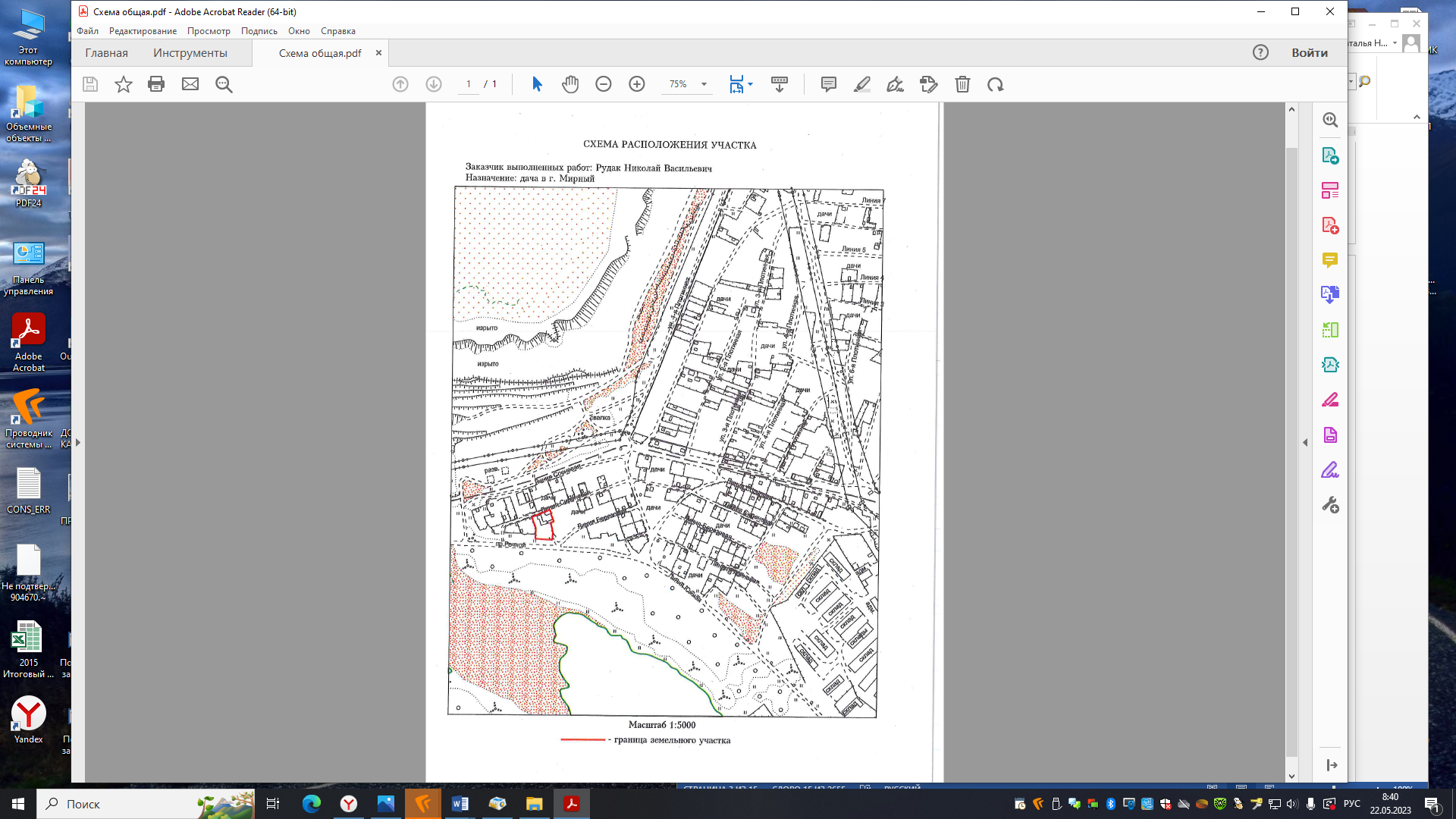 